A Team Member’s Guide to WovenThe BasicsWoven is an online tool that we will use to:Communicate within our teams and with individualsAssign and complete tasksManage time-off requests, missed shifts, and weekly availabilitiesLearn more about company policiesReference step-by-step instructions for how to complete tasksIdentify team members who have specialized skillsFind links to the most frequently visited websites used for work.Everyone will get a Woven account username and password. Access Woven on your desktop by visiting https://app.woven.team/Login or download the Woven phone app:Download on Android: https://play.google.com/store/apps/details?id=com.lumarc.wovenDownload on iOS: https://itunes.apple.com/us/app/woventeam/id1452397439Currently, the Woven phone apps only have announcements, direct messaging, and team conversations. It will soon have additional features. There are four main areas to Woven: your Home Page, Direct Messages, the Team Hub, and the Knowledge Base.Home PageYour Woven Home page gives you a set of Quick Actions and shows your Announcements and assigned Tasks.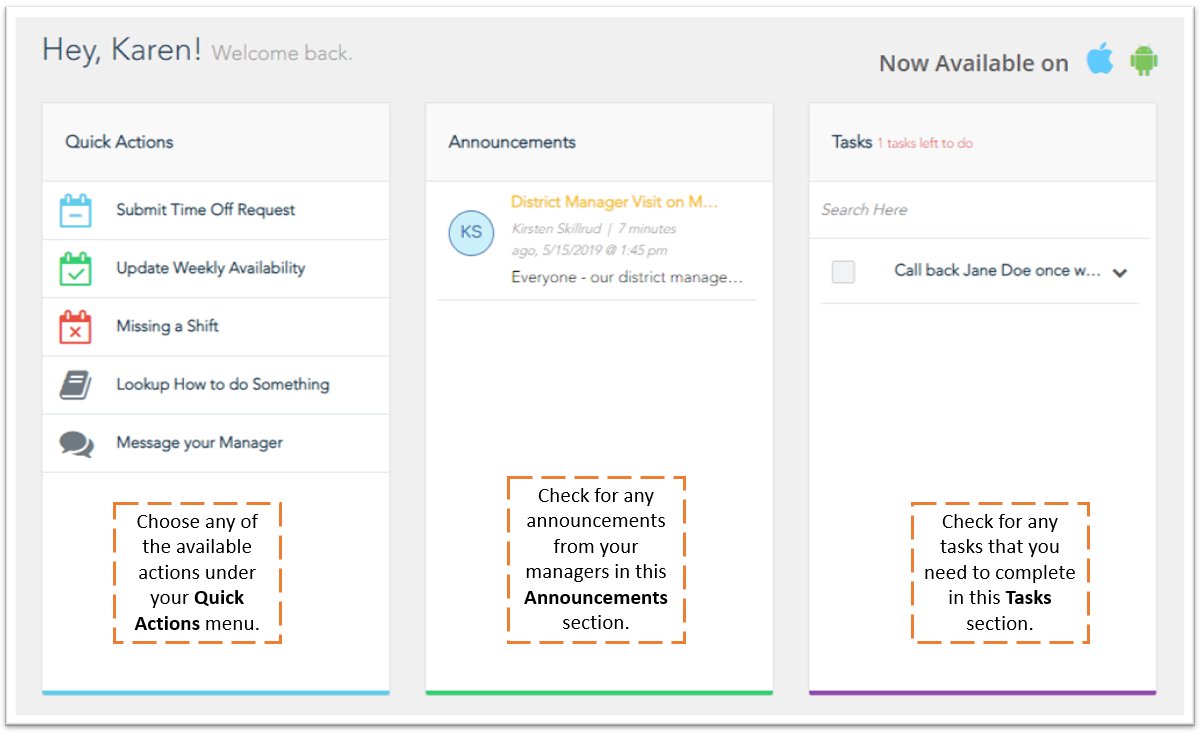 Direct Messages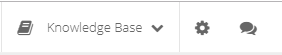 Click on the Direct Message icon in the upper right-hand corner to 
start a conversation with one of your team members – no need to 
exchange phone numbers!Team HubYour Team Hub section appears in the upper left-hand corner. Use 
Team Hub to communicate with your team(s) and review tasks 
assigned to you and your fellow teammates. 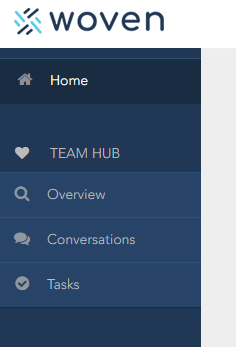 If you are a member of multiple teams, you’ll need to toggle between 
your teams using the team drop-down menu located at the top of each
team hub page.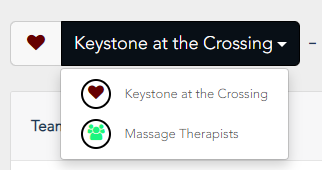 Knowledge Base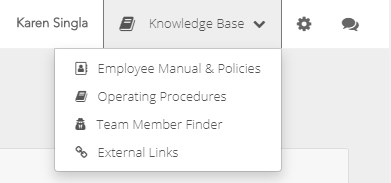 Your Knowledge Base section appears in the upper right-hand corner. Use this section’s options to:Learn more about company rules (Employee 
Manual & Policies)Reference step-by-step instructions for how to 
complete tasks (Operating Procedures)Identify team members who have specialized 
skills (Team Member Finder)Find links to the most frequently visited 
websites used for work (External Links)RulesThe following rules will take effect on MM/DD/YYYY:Team members must log into Woven daily excluding the non-working daysTeam members must message managers via Direct Message in Woven. Managers will not respond to text messages. Team members must submit time-off requests through Woven.If a team member must miss their shift because they are ill, injured, etc., the team member must notify managers through Woven (click the “Missing a Shift” option from your Home page).